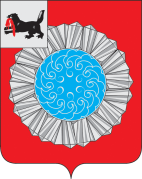 АДМИНИСТРАЦИЯ  МУНИЦИПАЛЬНОГО ОБРАЗОВАНИЯ  СЛЮДЯНСКИЙ РАЙОНП О С Т А Н О В Л Е Н И Ег. Слюдянкаот_01.11.2018 года__ №_667__________О внесении изменений в постановлениеадминистрации муниципального образования Слюдянский район от 06.12.2016 года №495 «О межведомственной комиссии по обеспечению прав граждан на вознаграждение за труд в муниципальномобразовании Слюдянский район»В целях участия органов местного самоуправления муниципального образования Слюдянский район в решении задач по соблюдению и защите прав и свобод человека и гражданина, созданию условий для достойной жизни и свободного развития человека, в соответствии со статьей 2 Трудового кодекса Российской Федерации, руководствуясь статьями 24, 38, 47 Устава муниципального образования Слюдянский район, ПОСТАНОВЛЯЮ:Внести изменения в постановление администрации муниципального образования Слюдянский район №» 495 от 06.12.2016 года «О межведомственной комиссии по обеспечению прав граждан на вознаграждение за труд в муниципальном образовании Слюдянский район», изложив приложение №1  в новой редакции:Разместить настоящее постановление на сайте администрации муниципального образования Слюдянский район http://www.sludyanka.ru, в разделе «Администрация муниципального района», подразделе «Управление труда, заработной платы и муниципальной службы», «Социальное партнерство».Контроль за исполнением настоящего постановления возложить на  руководителя аппарата администрации муниципального района. И.О. мэра муниципального образованияСлюдянский района							          С.Г. ОрловаПриложение №1к постановлению администрации муниципального образования Слюдянский район от _01.11.2018 года__ № __667__________СОСТАВМЕЖВЕДОМСТВЕННОЙ КОМИССИИ ПО ОБЕСПЕЧЕНИЮ ПРАВ ГРАЖДАННА ВОЗНАГРАЖДЕНИЕ ЗА ТРУД В МУНИЦИПАЛЬНОМ ОБРАЗОВАНИИ СЛЮДЯНСКИЙ РАЙОНПредседатель комиссии:Шульц А.Г. – мэр муниципального образования Слюдянский район; Заместитель председателя комиссии: Азорин Ю.Н. – вице мэр, первый заместитель мэра муниципального образования Слюдянский район;Секретарь комиссии:Катруш Е.В. – начальник отдела трудовых отношений и управления охраной труда управления труда, заработной платы и муниципальной службы администрации муниципального образования Слюдянский район; Члены комиссии:Анищенко П.Л. – заместитель руководителя СО по Слюдянскому району СУ СК России Иркутской области;Борнякова О.Н. - старший помощник прокурора Слюдянского района (по согласованию);	Эдельман Т.Н.  – директор Филиала №1 Государственного учреждения - Иркутского регионального отделения Фонда социального страхования Российской Федерации (по согласованию);Большакова И.В.- руководитель Слюдянского  отдела судебных приставов (по согласованию);Газизова Т.В.  – начальник отдела камеральных проверок №4 межрайонной инспекции  ФНС № 19 по Иркутской области  (по согласованию);Гаевая Н.В.  – Начальник управления Пенсионного фонда России (ГУ) в Слюдянском районе (по согласованию); Зенкова О.Н. – руководитель подразделения государственной статистики в г. Слюдянке;Кожевин Ю.Г. – председатель Координационного совета организаций профсоюзов Слюдянского района (по согласованию);Канифатова Т.А. – директор ОГКУ «Центр занятости Слюдянского района» (по согласованию);Маюрова О.Е. – начальник отдела нормативно-правового обеспечения администрации муниципального образования Слюдянский район;Орлова С.Г. – начальник управления труда, заработной платы и муниципальной службы администрации муниципального образования Слюдянский район;Сендзяк В.Н. – глава Слюдянского муниципального образования;Темгеневский В.В. – глава Байкальского муниципального образования;Усольцева И.В. – председатель МКУ «Комитет финансов муниципального образования Слюдянский район»;Зарубина А.В. -  председатель Думы муниципального образования Слюдянский район.И.О. руководителя аппарата администрации муниципального образованияСлюдянский район									С.Г. Орлова 